CANTINE MARS 2021CENTRE D'ACCUEIL DE LOISIRS L’ÎLE AUX ENFANTS DE BREGNIER-CORDONVeuillez remettre le coupon de pré-inscription à un membre de l'équipe d'animation de l'île aux enfants au plus tard Le lundi 22 février, Vous pouvez également déposer ce coupon d'inscription dans nos boîtes aux lettres sur la rue de la mairie ou vers l'entrée de la crèche.Pour tout changement de date, vous pouvez appeler au 04.79.42.26.83ou envoyer un mail : centreloisirs@bregnier-cordon.fr (attention nouvelle adresse)AU PLUS TARD 24 heures avant (en jour ouvrable)Si votre enfant est absent le jour même, ou si nous ne sommes prévenus que la veille, seule une attestation médicale pourra permettre le remboursement de son repas.MARS 2021				veuillez mettre une croix sur les jours de présence de votre enfant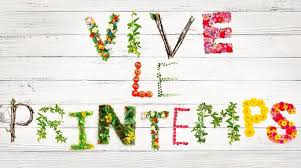 PARTIE A CONSERVER-------------------------------------------------------------------------------------------------------------------------------------------------------------PARTIE A DÉTACHER et à nous retourner avant le lundi 22 févrierMARS 2021            RESTAURANT SCOLAIRE     Nom :............................................................Prénom :...........................................................................veuillez mettre une croix sur les jours de présence de votre enfantACCUEIL PÉRISCOLAIREMARS 2021CENTRE D'ACCUEIL DE LOISIRS L’ÎLE AUX ENFANTS DE BREGNIER-CORDONVeuillez remettre le coupon de pré-inscription à un membre de l'équipe d'animation de l'île aux enfants au plus tard le lundi 22 février  vous pouvez également déposer ce coupon d'inscription dans nos boîtes aux lettres sur la rue de la mairie ou vers l'entrée de la crèche.Pour tout changement de date, vous pouvez appeler au 04.79.42.26.83 ; en cas de modification d'inscription pour le soir même, merci de nous en informer AVANT 12H00.MARS 2021	veuillez mettre une croix sur les jours de présence de votre enfant.			matin							soirPOUR LES SOIRS, MERCI D’INDIQUER, A DROITE DE LA DATE SÉLECTIONNÉE, L’HEURE DE DÉPART DE VOTRE ENFANT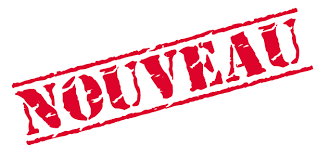 ( à la 1/2 heure, dès 16h30)PARTIE A CONSERVERPARTIE A DÉTACHER et à remettre au centre de loisirs au plus tard le lundi 22 févrierMARS 2021veuillez mettre une croix sur les jours de présence de votre enfant.			matin							soirPOUR LES SOIRS, MERCI D’INDIQUER, A DROITE DE LA DATE SÉLECTIONNÉE, L’HEURE DE DÉPART DE VOTRE ENFANT( à la 1/2 heure, dès 16h30)LundiMardiJeudiVendredi124589111215161819222325262930//LundiMardiJeudiVendredi124589111215161819222325262930//LundiMardiJeudiVendredilundilundimardimardijeudijeudivendredivendredi12451245891112891112151618191516181922232526222325262930//2930//LundiMardiJeudiVendredilundilundimardimardijeudijeudivendredivendredi12451245891112891112151618191516181922232526222325262930//2930//